Акция «Три П: Понимаем. Принимаем. Помогаем»     Ребята средней группы №2 приняли участие в акции «Три П: Понимаем. Принимаем. Помогаем». С детьми была проведена беседа: «Что такое доброта?» сопровождающееся просмотром мультфильма: «Уроки тетушки Совы- уроки доброты. Закрепили знания детей о значении слов добро, доброта, вежливость, «Здравствуйте», «спасибо».     Для родителей подготовили буклеты: «Воспитание толерантной личности», «Как воспитать толерантного человека».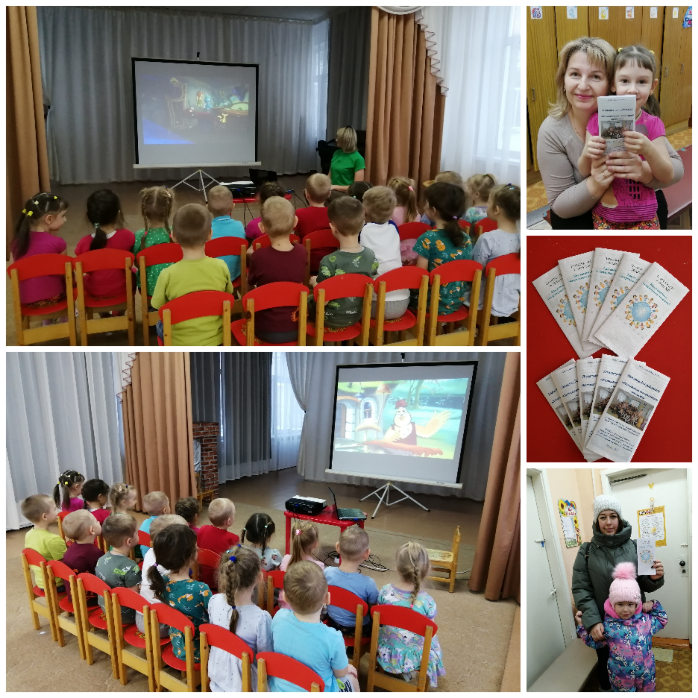 